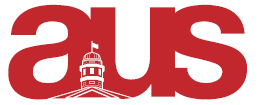 Report of the AUS VP Finance – February 13thFMC meeting on February, 5th  contacting applicants with results and following up with tabled applicationsAUIFFollow up with successful applications to confirm details for transferring fundsContact Lauren Mak, in-charge of disbursing the fundsCouncilWrite motions for AUIF to be renewedWork with AUTS to write motion for their fee increaseGeneralRespond to emailsFile monthly payroll taxWork on employee end of year tax slipsMeet with SUS to talk about fee breakdownCoordinate/attend VP Finance screening committeeOffice Hours: Tuesday 12:30pm to 2:30pm and Wednesday 3:00pm to 6:00pmWork on ordering merchandise for SNAX and AUSRespectfully Submitted,Mia TranaVice-President FinanceArts Undergraduate Society of McGill 